IMPOZITUL PE CLADIRIDeclaratie fiscala pentru stabilirea impozitului/ taxei pe cladirile rezidentiale/ nerezidentiale/ cu destinatie mixta, aflate in proprietatea persoanelor fiziceI. Acte necesare pentru cladiri Nerezidentiale:l) Declaratia fiscala pentru stabilirea impozitului/taxei pe cladirile rezidentiale/nerezidentiale/mixte aflate in proprietatea PF;2) Actul de dobandire al imobilului — copie/original;Certificatul de performanta energetica a cladirii — copie;Planurile/schitele cadastrale — copie/original;Valoarea impozabila poate fi din: raportul de evaluare intocmit de un evaluator autorizat intocmit in ultimii 5 ani anteriori anului de referinta sau, procesul verbal de receptie finala din care reiese valoarea cladirii, in cazul cladirilor noi, construite in ultimii 5 ani anteriori anului de referinta sau, actul de dobandire al imobilului, in cazul cladirilor dobandite in ultimii 5 ani anteriori anului de referinta, din care reiese valoarea cladirii;Destinatia cladirii reiese din: contracte de inchiriere, contracte de comodat, autorizatii de construire etc;Cartile de identitate/Buletinele de identitate ale proprietarilor — original si copie;Delegatia/imputernicirea/procura si cartea/buletinul de identitate a delegatului/imputernicitului/procuratorului, dupa caz.II. Acte necesare pentru cladiri Mixtel) Declaratia fiscala pentru stabilirea impozitului/taxei pe cladirile rezidentiale/nerezidentiale/mixte aflate in proprietatea PF;2) Actul de dobandire al imobilului — copie/original;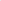 Cełtificatul de performanta energetica a cladirii — copie;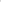 Pentru delimitarea suprafetelor se solicita, dupa caz: contractul de inchiriere/comodat, in care se precizeaza suprafata transmisa pentru desfasurarea activitatii economice; autorizatia de construire si/sau de desfiintare, dupa caz, privind schimbarea de destinatie a cladirii; raportul de evaluare, daca in acesta sunt evidentiate distinct suprafetele folosite in scop rezidential si nerezidential; planurile/schitele cadastrale; orice documente doveditoare; declaratia pe propria raspundere a proprietarului cladirii inregistrata la organul fiscal, in cazul in care nu exista documente doveditoare;Cartile de identitate/Buletinele de identitate ale proprietarilor — original si copie;Delegatia/imputernicirea si cartea/buletinul de identitate a delegatului/imputernicitului, dupa caz.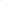 III. Acte necesare pentru cladiri Rezidentiale 1)Declaratia fiscala pentru stabilirea impozitului/taxei pe cladirile rezidentiale/nerezidentiale/mixte aflate in proprietatea PF;2) Actul de dobandire a imobilului — copie/original;Certificatul de performanta energetica a cladirii — copie;Planurile/schitele cadastrale — copie/original;Carțile de identitate/Buletinele de identitate ale proprietarilor — original si copie;Delegatia/imputernicirea/procura si cartea/buletinul de identitate a delegatului/imputernicitului/procuratorului, dupa caz.NOTA: termen de declarare - 30 de zile de la data actului de dobandireIV. Acte necesare pentru declararea pentru construirii / extinderii / imbunatatirii unei cladiri1) Declaratia fiscala pentru stabilirea impozitului/taxei pe cladirile rezidentiale/nerezidentiale/mixte aflate in proprietatea PF;2) Autorizatia de construire — original si copie;3) Certificat de urbanism — original si copie;4) Procesul verbal de receptie a lucrarilor — original si copie;Memoriul justificativ — original si copie;Planurile/schitele — original si copie;Nota de regularizare la regimul de constructii - original si copie;Cartile de identitate/Buletinele de identitate ale proprietarilor — original si copie;Delegatia/imputernicirea/procura si caftea/buletinul de identitate a delegatului/imputernicitului/ procuratorului.NOTA: termen de declarare - 30 de zile de la data procesului verbal de receptie finalaV. Acte necesare declararea pentru demolarii / distrugerii unei cladiriDeclaratia pentru scoaterea din evidenta a bunurilor imobile - PF;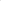 Autorizatia de demolare - original si copie;Nota de constatare a demolarii — original si copie;Cartile de identitate/Buletinele de identitate ale proprietarilor — original si copie;Delegatia/imputernicirea/procura si cartea/buletinul de identitate a delegatului/imputernicitului/ procuratorului , dupa caz.NOTA: termen de declarare - 30 de zile de la data procesului verbal de constatare a demolarii/nota de constatare a demolariiVI. Acte necesare declararea pentru scoaterii din evidenta / instrainarii unei cladiri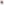 1) Formularul tipizat „Declaratie pentru scoaterea din evidenta a bunurilor imobile - PF";2) Actul de instrainare a imobilului — copie/original;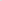 Carțile de identitate/Buletinele de identitate ale proprietarilor — original si copie;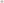 Delegatia/imputernicirea	si	cartea/buletinul	de	identitate	adelegatului/imputernicitului, dupa caz;Formularul tipizat ''Declaratie speciala de impunere privind stabilirea impozitului pe cladiri majorat, în cazul PF detinatoare a mai multor cladiri” — în situatia in care in urma instrainarii, contribuabilul ramane cu mai multe cladiri in proprietate.	NOTA: termen de declarare - 30 de zile de la data instrainarii.	IMPOZITUL PE TEREN		l.	Acte necesare pentru declararea dobandirii unui teren1)Formularul tipizat "Declaratie fiscala pentru stabilirea impozitului pe teren -Actul de dobandire a proprietatii terenului — original si copie;Planurile/schitele cadastrale — original si copie;Cartile de identitate/Buletinele de identitate ale proprietarilor — original si copie;Delegatia/imputernicirea si cartea/buletinul de identitate a delegatului/imputernicitului, dupa caz.	NOTA: termen de declarare - 30 de zile de la data 	actului de dobandire.	IMPOZITUL PE TEREN	II. Acte necesare pentru declararea scoaterii din evidenta / instrainarii unui terenFormularul tipizat „Declaratie pentru scoaterea din evidenta a bunurilorimobile - PF";Actul de instrainare a proprietatii terenului — original si copie;Cartile de identitate /Buletinele de identitate ale proprietarilor— original si copie;Delegatie/imputernicire si cartea/buletinul de identitate a delegatului/imputernicitului, dupa caz.	NOTA: termen de declarare - 30 de zile de la data instrainarii terenului.Acte necesare pentru declararea dobandirii unui mijloc de transport/mijloc de transport peste 12 tone1)Declaratia fiscala-decizie de impunere pentru stabilirea impozitului pe mijloacele de transport"/„Declaratia fiscala pentru stabilirea impozitului asupra mijloacelor transport marfa cu masa totala autorizata de peste 12 tone aflate in proprietatea PF;Actul de dobandire al mijlocului de transport (contract de vanzarecumparare,factura,contract de leasing)— original si copie (3 copii) ;Cartea de identitate/Buletinul de identitate a proprietarului/utilizatorului original si copie;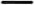 Fisa de inmatriculare a mijlocului de transport — original; (se poate obtine de la agentiile fiscale SPIT sau de la birourile de intermedieri auto);Cartea de identitate a mijlocului de transport — original si copie;Actul de dobandire a mijlocului de transport (contract de vanzare-cumparare, factura, contract de leasing, certificat de mostenitor, hotarare judecatoreasca etc.)— original si copie;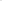 Certificatul de atestare fiscala eliberat in vederea intocmirii actului de transfer al dreptului de proprietate copie(Certificatul de atestare fiscala in vederea instrainarii bunurilor mobile nu mai este necesar in situatia in care, la transferul dreptului de proprietate, este utilizat formularul tipizat ' 'Contractul de instrainare /dobandire a unui mijloc de transport ” — model 2016- ITL 054);Procesul verbal de predare-primire pentru mijlocul de transport — copie, pentru mijlocele de transport dobandite prin contractul de leasing;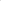 Delegatia/imputernicirea/procura si cartea/buletinul de identitate a delegatului/imputernicitului/ procuratorului, dupa caz.NOTA: termen de declarare - 30 de zile de la data actului de dobandire/ 30 de zile de la data contractului de leasing sau procesului verbal de predare — primire, dupa caz.Acte necesare pentru scoaterea din evidenta a unui mijloc de transport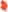 1) Declaratia pentru scoaterea din evidenta a mijloacelor de transport - PF-PJ;Actul de instrainare - original si 4 copii/Adeverinta de predare la o societate de colectare a fierului vechi — original si 4 copii;Certificatul de atestare fiscala eliberat in vederea intocmirii actului de transfer al dreptului de proprietate — original si copie, exceptând situația în care pentru înstăinare este utilizat formularul tipizat ''Contract de înstrăinare/dobândire a unui mijloc de transport", model 2016-1TL 054;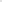 Fisa de inmatriculare a mijlocului de transport — original (se poate obtine de la birourile de intermedieri auto);Delegatia/imputernicirea/procura si cartea/buletinul de identitate a delegatului/imputernicitului/ procuratorului, dupa caz.NOTA: termen de declarare - 30 de zile de la data actului de instrainare.Acte necesare pentru eliberarea unui certificat fiscal, în vederea dezbaterii succesiunii	Formularul tipizat „Cerere pentru eliberarea unui certificat de atestare fiscala privind impozite, taxe locale și alte venituri la bugetul local — PF";Certificatul de deces — copie;Actul de proprietate — copie/original;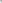 Planurile/schitele cadastrale — copie;Cartile de identitate/Buletinele de identitate ale succesorilor — original si copie;Delegatia/imputernicirea	si	cartea/buletinul	de	identitate	adelegatului/imputernicitului, dupa caz;Anexa 23 privind Cererea pentru deschiderea procedurii succesorale, dupa caz — original.Acte necesare certificat fiscal pentru instrainarea bunurilor/ipoteca bancaCererea pentru eliberarea unui certificat de atestare fiscala pentru persoane fizice privind impozite, taxe locale si alte venituri ale bugetului local;Actul de proprietate — copie/original;Planuri/schite cadastrale sau fisa tehnica de calcul a imobilului copie/original;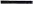 Incheierea de intabulare, dupa caz— copie/original;Cartea de identitate/Buletinul de identitate a proprietarului — original si copie;Delegatia/imputernicirea/ procura si cartea/buletinul de identitate a delegatului/imputernicitului/ procuratorului, dupa caz.Acte necesare certificat fiscal pentru obtinerea cadastrului/intabularii0Cererea pentru eliberarea unui certificat de atestare fiscala pentru persoane fizice privind impozite, taxe locale si alte venituri ale bugetului local;Actul de proprietate — copie/original; (Pentru certificatul necesar doar pentru intabulare, la cererea de certificat se vor atasa si planurile/schitele cadastrale - copie/original);Cartile de identitate/Buletine de identitate ale proprietarilor – original si copie;Delegatia /imputernicirea /procura si	cartea de identitate a delegatului/imputernicitului/ procuratorului dupa caz.Acte necesare certificat pentru instrainare mijloc de transportCererea pentru eliberarea unui certificat de atestare fiscala pentru persoane fizice privind impozite, taxe locale si alte venituri ale bugetului local;Cartea de identitate a mijlocului de transport ce urmeaza a fi instrainat copie/original;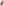 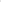 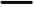 Fisa de inmatriculare a mijlocului de transport — original (se poate obtine de la agentiile fiscale S.P.I.T. sau de la birourile de intermedieri auto);Cartea de identitate/Buletinul de identitate a proprietarului — original si copie;5)      Delegatie/imputernicire /procura si cartea/buletinul de 